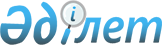 О переименовании улиц в селах Каратурык, Ащысай, Таукаратурык, Лавар Каратурыкского сельского округаРешение акима Каратурыкского сельского округа Енбекшиказахского района Алматинской области от 28 февраля 2019 года № 1-06/10. Зарегистрировано Департаментом юстиции Алматинской области 1 марта 2019 года № 5063
      В соответствии с подпунктом 4) статьи 14 Закона Республики Казахстан от 8 декабря 1993 года "Об административно-территориальном устройстве Республики Казахстан", с учетом мнения населения Каратурыкского сельского округа и на основании заключения ономастической комиссии Алматинской области от 26 марта 2018 года, аким Каратурыкского сельского округа Енбекшиказахского района РЕШИЛ:
      1. Переименовать в селе Каратурык Каратурыкского сельского округа улицу "Больничная" в улицу "Жетысу", улицу "Космонавтов" в улицу "Сайрам", улицу "Калинина" в улицу "Желтоксан", улицу "Ленина" в улицу "Тауелсиздык";
      - в селе Ащысай улицу "К. Маркса" в улицу "Тауелсиздык", улицу "Первомайская" в улицу "Жибек жолы", улицу "Мира" в улицу "Бейбитшилик";
      - в селе Таукаратурык улицу "Кольцевая" в улицу "Желтоксан";
      - в селе Лавар улицу "МТФ" в улицу "Кайнар булак".
      2. Контроль за исполнением настоящего решения оставляю за собой.
      3. Настоящее решение вступает в силу со дня государственной регистрации в органах юстиции и вводится в действие по истечении десяти календарных дней после дня его первого официального опубликования.
					© 2012. РГП на ПХВ «Институт законодательства и правовой информации Республики Казахстан» Министерства юстиции Республики Казахстан
				
      Аким Каратурыкского сельского округа 

Е. Самсыбеков
